Australian Capital TerritoryGaming Machine Approval 2018 (No 22)Notifiable instrument NI2018–717made under the Gaming Machine Act 2004, section 69 (Approval of gaming machines and peripheral equipment)1	Name of instrumentThis instrument is the Gaming Machine Approval 2018 (No 22).2	Commencement This instrument commences the day after the date of notification.ApprovalI approve the gaming machine(s) described in the attached Schedule to this instrument.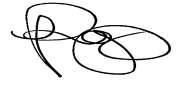 Dale PeggDelegateACT Gambling and Racing Commission6 December 2018 For further information please contact the approved supplier.Ainsworth Game Technology LimitedAinsworth Game Technology LimitedSubject: New Multi-Game Gaming Machine GameSubject: New Multi-Game Gaming Machine GameGame NameThe Cash-O-TronSpecification Number44.DG049Application Reference Number44-A1223/S01Ainsworth Game Technology LimitedAinsworth Game Technology LimitedSubject: New Multi-Game Gaming Machine GameSubject: New Multi-Game Gaming Machine GameGame NameThe Cash-O-TronSpecification Number44.DG050Application Reference Number44-A1223/S01Aristocrat Technologies Australia Pty LtdAristocrat Technologies Australia Pty LtdSubject: New Standard Linked Multi-Game Gaming Machine GameSubject: New Standard Linked Multi-Game Gaming Machine GameGame NameEyes Of Fortune – Lightning LinkSpecification Number1.HDG17LPJS Specification Number1.YA002Application Reference Number01-A1761/S01Specific Approval ConditionsThe above-mentioned Standard Linked Progressive Game must operate in conjunction with the Standard Linked Progressive Jackpot System, Specification Number 1.YA002, with the approved ‘Lightning Link’ jackpot settings.Specific Approval ConditionsThe above-mentioned Standard Linked Progressive Game must operate in conjunction with the Standard Linked Progressive Jackpot System, Specification Number 1.YA002, with the approved ‘Lightning Link’ jackpot settings.Aristocrat Technologies Australia Pty LtdAristocrat Technologies Australia Pty LtdSubject: New Multi-Game Gaming Machine GameSubject: New Multi-Game Gaming Machine GameGame NameGenghis Khan – Dragon CashSpecification Number1.DG060Application Reference Number01-A1770/S01Aristocrat Technologies Australia Pty LtdAristocrat Technologies Australia Pty LtdSubject: New Standard Linked Multi-Game Gaming Machine GameSubject: New Standard Linked Multi-Game Gaming Machine GameGame NameGenghis Khan – Dragon Link (1 Link + 1 iSAP)Specification Number1.HDG20LPJS Specification Number1.YA002Application Reference Number01-A1771/S01Specific Approval ConditionsThe above game must operate with the Standard Linked Progressive Jackpot System,Specification Number 1.YA002, with the approved ‘Dragon Link’ jackpot settings.Specific Approval ConditionsThe above game must operate with the Standard Linked Progressive Jackpot System,Specification Number 1.YA002, with the approved ‘Dragon Link’ jackpot settings.Aristocrat Technologies Australia Pty LtdAristocrat Technologies Australia Pty LtdSubject: New Standard Linked Multi-Game Gaming Machine GameSubject: New Standard Linked Multi-Game Gaming Machine GameGame NameMagic Totem – Lightning LinkSpecification Number1.HDG19LPJS Specification Number1.YA002Application Reference Number01-A1765/S01Specific Approval ConditionsThe above-mentioned Standard Linked Progressive Game must operate in conjunction with the Standard Linked Progressive Jackpot System, Specification Number 1.YA002, with the approved ‘Lightning Link’ jackpot settings.Specific Approval ConditionsThe above-mentioned Standard Linked Progressive Game must operate in conjunction with the Standard Linked Progressive Jackpot System, Specification Number 1.YA002, with the approved ‘Lightning Link’ jackpot settings.Aristocrat Technologies Australia Pty LtdAristocrat Technologies Australia Pty LtdSubject: New Multi-Game Gaming Machine GameSubject: New Multi-Game Gaming Machine GameGame NamePeace & Long Life – Dragon CashSpecification Number1.DG061Application Reference Number01-A1767/S01Aristocrat Technologies Australia Pty LtdAristocrat Technologies Australia Pty LtdSubject: New Standard Linked Multi-Game Gaming Machine GameSubject: New Standard Linked Multi-Game Gaming Machine GameGame NamePeace & Long Life  – Dragon Link (1 Link + 1 iSAP)Specification Number1.HDG18LPJS Specification Number1.YA002Application Reference Number01-A1768/S01Specific Approval ConditionsThe above game must operate with the Standard Linked Progressive Jackpot System,Specification Number 1.YA002, with the approved ‘Dragon Link’ jackpot settings.Specific Approval ConditionsThe above game must operate with the Standard Linked Progressive Jackpot System,Specification Number 1.YA002, with the approved ‘Dragon Link’ jackpot settings.IGT (Australia) Pty LtdIGT (Australia) Pty LtdSubject: New Gaming Machine GameSubject: New Gaming Machine GameGame NameWheel Shot Wild Gold Dual Specification Number18.DG057Application Reference Number18-A5778/S02